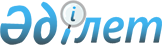 Қостанай облысы Денисов аудандық мәслихатының 2021 жылғы 8 қаңтардағы № 2 "Денисов ауданы ауылдарының және ауылдық округтерінің 2021-2023 жылдарға арналған бюджеттері туралы" шешіміне өзгерістер мен толықтырулар енгізу туралыҚостанай облысы Денисов ауданы мәслихатының 2021 жылғы 3 қарашадағы № 66 шешімі
      Қостанай облысы Денисов аудандық мәслихаты ШЕШТІ:
      1. Қостанай облысы Денисов аудандық мәслихатының "Денисов ауданы ауылдарының және ауылдық округтерінің 2021-2023 жылдарға арналған бюджеттері туралы" 2021 жылғы 8 қаңтардағы № 2 шешіміне (Нормативтік құқықтық актілерді мемлекеттік тіркеу тізілімінде № 9703 болып тіркелген) мынадай өзгерістер мен толықтырулар енгізілсін:
      көрсетілген шешімнің 1-тармағы жаңа редакцияда жазылсын:
      "1. Архангельск ауылдық округінің 2021-2023 жылдарға арналған бюджеті тиісінше 1, 2 және 3-қосымшаларға сәйкес, оның ішінде 2021 жылға мынадай көлемдерде бекітілсін:
      1) кірістер – 18 666,6 мың теңге, оның iшiнде:
      салықтық түсімдер бойынша – 2 332,0 мың теңге;
      салықтық емес түсімдер бойынша – 0,0 мың теңге;
      негізгі капиталды сатудан түсетін түсімдер бойынша – 0,0 мың теңге;
      трансферттер түсімі бойынша – 16 334,6 мың теңге;
      2) шығындар – 19 494,6 мың теңге;
      3) таза бюджеттік кредиттеу – 0,0 мың теңге, оның ішінде:
      бюджеттік кредиттер – 0,0 мың теңге;
      бюджеттік кредиттерді өтеу – 0,0 мың теңге;
      4) қаржы активтерімен операциялар бойынша сальдо – 0,0 мың теңге, оның iшiнде:
      қаржы активтерiн сатып алу – 0,0 мың теңге;
      5) бюджет тапшылығы (профициті) – -828,0 мың теңге;
      6) бюджет тапшылығын қаржыландыру (профицитін пайдалану) – 828,0 мың теңге.";
      көрсетілген шешімнің 2-1 тармағы жаңа редакцияда жазылсын:
      "2-1. 2021 жылға арналған Архангельск ауылдық округінің бюджетінде аудандық бюджеттен ағымдағы нысаналы трансферттер түсімі көзделгені ескерілсін, оның ішінде:
      1) ауылдық округті абаттандыруға;
      2) заңнаманың өзгеруіне байланысты төмен тұрған бюджеттердің шығындарын өтеуге;
      3) ауылдық округ аппаратының ағымдағы шығыстарына.";
      көрсетілген шешімнің 3-тармағы жаңа редакцияда жазылсын:
      "3. Аршалы ауылдық округінің 2021-2023 жылдарға арналған бюджеті тиісінше 4, 5 және 6-қосымшаларға сәйкес, оның ішінде 2021 жылға мынадай көлемдерде бекітілсін:
      1) кірістер – 28 324,8 мың теңге, оның iшiнде:
      салықтық түсімдер бойынша – 2 881,0 мың теңге;
      салықтық емес түсімдер бойынша – 0,0 мың теңге;
      негізгі капиталды сатудан түсетін түсімдер бойынша – 0,0 мың теңге;
      трансферттер түсімі бойынша – 25 443,8 мың теңге;
      2) шығындар – 29 204,8 мың теңге;
      3) таза бюджеттік кредиттеу – 0,0 мың теңге, оның ішінде:
      бюджеттік кредиттер – 0,0 мың теңге;
      бюджеттік кредиттерді өтеу – 0,0 мың теңге;
      4) қаржы активтерімен операциялар бойынша сальдо – 0,0 мың теңге, оның iшiнде:
      қаржы активтерiн сатып алу – 0,0 мың теңге;
      5) бюджет тапшылығы (профициті) – -880,0 мың теңге;
      6) бюджет тапшылығын қаржыландыру (профицитін пайдалану) – 880,0 мың теңге.";
      көрсетілген шешімнің 5 тармағы жаңа редакцияда жазылсын:
      "5. 2021 жылға арналған Аршалы ауылдық округінің бюджетінде аудандық бюджеттен ағымдағы нысаналы трансферттер түсімі көзделгені ескерілсін, оның ішінде:
      1) ауылдық округті абаттандыруға;
      2) заңнаманың өзгеруіне байланысты төмен тұрған бюджеттердің шығындарын өтеуге;
      3) ауылдық округ аппаратының ағымдағы шығыстарына.";
      көрсетілген шешімнің 6-тармағы жаңа редакцияда жазылсын:
      "6. Әйет ауылдық округінің 2021-2023 жылдарға арналған бюджеті тиісінше 7, 8 және 9-қосымшаларға сәйкес, оның ішінде 2021 жылға мынадай көлемдерде бекітілсін:
      1) кірістер – 24 353,0 мың теңге, оның iшiнде:
      салықтық түсімдер бойынша – 4 480,0 мың теңге;
      салықтық емес түсімдер бойынша – 0,0 мың теңге;
      негізгі капиталды сатудан түсетін түсімдер бойынша – 0,0 мың теңге;
      трансферттер түсімі бойынша – 19 873,0 мың теңге;
      2) шығындар – 25 499,0 мың теңге;
      3) таза бюджеттік кредиттеу – 0,0 мың теңге, оның ішінде:
      бюджеттік кредиттер – 0,0 мың теңге;
      бюджеттік кредиттерді өтеу – 0,0 мың теңге;
      4) қаржы активтерімен операциялар бойынша сальдо – 0,0 мың теңге, оның iшiнде:
      қаржы активтерiн сатып алу – 0,0 мың теңге;
      5) бюджет тапшылығы (профициті) – - 1 146,0 мың теңге;
      6) бюджет тапшылығын қаржыландыру (профицитін пайдалану) – 1 146,0 мың теңге.";
      көрсетілген шешімнің 8-тармағы жаңа редакцияда жазылсын:
      "8. 2021 жылға арналған Архангельск ауылдық округінің бюджетінде аудандық бюджеттен ағымдағы нысаналы трансферттер түсімі көзделгені ескерілсін, оның ішінде:
      1) ауылдық округті абаттандыруға;
      2) көше жарығын жөндеуге;
      3) заңнаманың өзгеруіне байланысты төмен тұрған бюджеттердің шығындарын өтеуге;
      4) ауылдық округ аппаратының ағымдағы шығыстарына.";
      көрсетілген шешімнің 9-тармағы жаңа редакцияда жазылсын:
      "9. Глебовка ауылының 2021-2023 жылдарға арналған бюджеті тиісінше 10, 11 және 12-қосымшаларға сәйкес, оның ішінде 2021 жылға мынадай көлемдерде бекітілсін:
      1) кірістер – 15 079,0 мың теңге, оның iшiнде:
      салықтық түсімдер бойынша – 725,0 мың теңге;
      салықтық емес түсімдер бойынша – 0,0 мың теңге;
      негізгі капиталды сатудан түсетін түсімдер бойынша – 0,0 мың теңге;
      трансферттер түсімі бойынша – 14 354,0 мың теңге;
      2) шығындар – 15 529,0 мың теңге;
      3) таза бюджеттік кредиттеу – 0,0 мың теңге, оның ішінде:
      бюджеттік кредиттер – 0,0 мың теңге;
      бюджеттік кредиттерді өтеу – 0,0 мың теңге;
      4) қаржы активтерімен операциялар бойынша сальдо – 0,0 мың теңге, оның iшiнде:
      қаржы активтерiн сатып алу – 0,0 мың теңге;
      5) бюджет тапшылығы (профициті) – -450,0 мың теңге;
      6) бюджет тапшылығын қаржыландыру (профицитін пайдалану) – 450,0 мың теңге.";
      көрсетілген шешім мынадай мазмұндағы 9-1-тармақпен толықтырылсын:
      "9-1. 2021 жылға арналған Глебовка ауылының бюджетінде аудандық бюджеттен ағымдағы нысаналы трансферттер түсімі көзделгені ескерілсін, оның ішінде:
      1) ауылдық округ аппаратының ағымдағы шығыстарына;
      2) заңнаманың өзгеруіне байланысты төмен тұрған бюджеттердің шығындарын өтеуге.";
      көрсетілген шешімнің 11-тармағы жаңа редакцияда жазылсын:
      "11. Денисов ауылдық округінің 2021-2023 жылдарға арналған бюджеті тиісінше 13, 14 және 15-қосымшаларға сәйкес, оның ішінде 2021 жылға мынадай көлемдерде бекітілсін:
      1) кірістер – 158 966,3 мың теңге, оның iшiнде:
      салықтық түсімдер бойынша – 16 852,0 мың теңге;
      салықтық емес түсімдер бойынша – 0,0 мың теңге;
      негізгі капиталды сатудан түсетін түсімдер бойынша – 0,0 мың теңге;
      трансферттер түсімі бойынша – 142 114,3 мың теңге;
      2) шығындар – 160 502,3 мың теңге;
      3) таза бюджеттік кредиттеу – 0,0 мың теңге, оның ішінде:
      бюджеттік кредиттер – 0,0 мың теңге;
      бюджеттік кредиттерді өтеу – 0,0 мың теңге;
      4) қаржы активтерімен операциялар бойынша сальдо – 0,0 мың теңге, оның iшiнде:
      қаржы активтерiн сатып алу – 0,0 мың теңге;
      5) бюджет тапшылығы (профициті) – -5 536,0 мың теңге;
      6) бюджет тапшылығын қаржыландыру (профицитін пайдалану) – 5 536,0 мың теңге.";
      көрсетілген шешімнің 13-тармағы жаңа редакцияда жазылсын:
      "13. 2021 жылға арналған Денисов ауылдық округінің бюджетінде аудандық бюджеттен ағымдағы нысаналы трансферттер түсімі көзделгені ескерілсін, оның ішінде:
      1) ауылдық округті абаттандыруға;
      2) қызметтік автокөлік сатып алуға;
      3) жолдарды ағымдағы жөндеуге;
      4) заңнаманың өзгеруіне байланысты төмен тұрған бюджеттердің шығындарын өтеуге.";
      көрсетілген шешімнің 14-тармағы жаңа редакцияда жазылсын:
      "14. Красноармейск ауылдық округінің 2021-2023 жылдарға арналған бюджеті тиісінше 16, 17 және 18-қосымшаларға сәйкес, оның ішінде 2021 жылға мынадай көлемдерде бекітілсін:
      1) кірістер – 20 285,0 мың теңге, оның iшiнде:
      салықтық түсімдер бойынша – 3 547,0 мың теңге;
      салықтық емес түсімдер бойынша – 0,0 мың теңге;
      негізгі капиталды сатудан түсетін түсімдер бойынша – 0,0 мың теңге;
      трансферттер түсімі бойынша – 16 738,0 мың теңге;
      2) шығындар – 21 199,0 мың теңге;
      3) таза бюджеттік кредиттеу – 0,0 мың теңге, оның ішінде:
      бюджеттік кредиттер – 0,0 мың теңге;
      бюджеттік кредиттерді өтеу – 0,0 мың теңге;
      4) қаржы активтерімен операциялар бойынша сальдо – 0,0 мың теңге, оның iшiнде:
      қаржы активтерiн сатып алу – 0,0 мың теңге;
      5) бюджет тапшылығы (профициті) – -914,0 мың теңге;
      6) бюджет тапшылығын қаржыландыру (профицитін пайдалану) – 914,0 мың теңге.";
      көрсетілген шешімнің 15-1 тармағы жаңа редакцияда жазылсын:
      "15-1. 2021 жылға арналған Красноармейск ауылдық округінің бюджетінде аудандық бюджеттен ағымдағы нысаналы трансферттер түсімі көзделгені ескерілсін, оның ішінде:
      1) жолдарды ағымдағы жөндеуге;
      2) көшелерді жарықтандыруға;
      3) заңнаманың өзгеруіне байланысты төмен тұрған бюджеттердің шығындарын өтеуге;
      4) ауылдық округ аппаратының ағымдағы шығыстарына.";
      көрсетілген шешімнің 16-тармағы жаңа редакцияда жазылсын:
      "16. Қырым ауылдық округінің 2021-2023 жылдарға арналған бюджеті тиісінше 19, 20 және 21-қосымшаларға сәйкес, оның ішінде 2021 жылға мынадай көлемдерде бекітілсін:
      1) кірістер – 15 479,0 мың теңге, оның iшiнде:
      салықтық түсімдер бойынша – 1 642,0 мың теңге;
      салықтық емес түсімдер бойынша – 0,0 мың теңге;
      негізгі капиталды сатудан түсетін түсімдер бойынша – 0,0 мың теңге;
      трансферттер түсімі бойынша – 13 837,0 мың теңге;
      2) шығындар – 16 390,0 мың теңге;
      3) таза бюджеттік кредиттеу – 0,0 мың теңге, оның ішінде:
      бюджеттік кредиттер – 0,0 мың теңге;
      бюджеттік кредиттерді өтеу – 0,0 мың теңге;
      4) қаржы активтерімен операциялар бойынша сальдо – 0,0 мың теңге, оның iшiнде:
      қаржы активтерiн сатып алу – 0,0 мың теңге;
      5) бюджет тапшылығы (профициті) – -911,0 мың теңге;
      6) бюджет тапшылығын қаржыландыру (профицитін пайдалану) – 911,0 мың теңге.";
      көрсетілген шешімнің 17-1 тармағы жаңа редакцияда жазылсын:
      "17-1. 2021 жылға арналған Қырым ауылдық округінің бюджетінде аудандық бюджеттен ағымдағы нысаналы трансферттер түсімі көзделгені ескерілсін, оның ішінде:
      1) ауылдық округті абаттандыруға;
      2) заңнаманың өзгеруіне байланысты төмен тұрған бюджеттердің шығындарын өтеуге.";
      көрсетілген шешімнің 18-тармағы жаңа редакцияда жазылсын:
      "18. Перелески ауылының 2021-2023 жылдарға арналған бюджеті тиісінше 22, 23 және 24-қосымшаларға сәйкес, оның ішінде 2021 жылға мынадай көлемдерде бекітілсін:
      1) кірістер – 15 460,0 мың теңге, оның iшiнде:
      салықтық түсімдер бойынша – 2 604,0 мың теңге;
      салықтық емес түсімдер бойынша – 0,0 мың теңге;
      негізгі капиталды сатудан түсетін түсімдер бойынша – 0,0 мың теңге;
      трансферттер түсімі бойынша – 12 856,0 мың теңге;
      2) шығындар – 16 664,0 мың теңге;
      3) таза бюджеттік кредиттеу – 0,0 мың теңге, оның ішінде:
      бюджеттік кредиттер – 0,0 мың теңге;
      бюджеттік кредиттерді өтеу – 0,0 мың теңге;
      4) қаржы активтерімен операциялар бойынша сальдо – 0,0 мың теңге, оның iшiнде:
      қаржы активтерiн сатып алу – 0,0 мың теңге;
      5) бюджет тапшылығы (профициті) – -1 204,0 мың теңге;
      6) бюджет тапшылығын қаржыландыру (профицитін пайдалану) – 1 204,0 мың теңге.";
      көрсетілген шешім мынадай мазмұндағы 19-1 тармақпен толықтырылсын:
      "19-1. 2021 жылға арналған Перелески ауылының бюджетінде аудандық бюджеттен ағымдағы нысаналы трансферттер түсімі көзделгені ескерілсін, оның ішінде:
      1) ауылдық округті абаттандыруға;
      2) заңнаманың өзгеруіне байланысты төмен тұрған бюджеттердің шығындарын өтеуге.";
      көрсетілген шешімнің 20-тармағы жаңа редакцияда жазылсын:
      "20. Покров ауылдық округінің 2021-2023 жылдарға арналған бюджеті тиісінше 25, 26 және 27-қосымшаларға сәйкес, оның ішінде 2021 жылға мынадай көлемдерде бекітілсін:
      1) кірістер – 17 343,0 мың теңге, оның iшiнде:
      салықтық түсімдер бойынша – 1 020,0 мың теңге;
      салықтық емес түсімдер бойынша – 0,0 мың теңге;
      негізгі капиталды сатудан түсетін түсімдер бойынша – 0,0 мың теңге;
      трансферттер түсімі бойынша – 16 323,0 мың теңге;
      2) шығындар – 17 569,0 мың теңге;
      3) таза бюджеттік кредиттеу – 0,0 мың теңге, оның ішінде:
      бюджеттік кредиттер – 0,0 мың теңге;
      бюджеттік кредиттерді өтеу – 0,0 мың теңге;
      4) қаржы активтерімен операциялар бойынша сальдо – 0,0 мың теңге, оның iшiнде:
      қаржы активтерiн сатып алу – 0,0 мың теңге;
      5) бюджет тапшылығы (профициті) – -226,0 мың теңге;
      6) бюджет тапшылығын қаржыландыру (профицитін пайдалану) – 226,0 мың теңге.";
      көрсетілген шешімнің 22 тармағы жаңа редакцияда жазылсын:
      "22. 2021 жылға арналған Покров ауылдық округінің бюджетінде аудандық бюджеттен ағымдағы нысаналы трансферттер түсімі көзделгені ескерілсін, оның ішінде:
      1) ауылдық округті абаттандыруға;
      2) заңнаманың өзгеруіне байланысты төмен тұрған бюджеттердің шығындарын өтеуге.";
      көрсетілген шешімнің 23-тармағы жаңа редакцияда жазылсын:
      "23. Приречен ауылдық округінің 2021-2023 жылдарға арналған бюджеті тиісінше 28, 29 және 30-қосымшаларға сәйкес, оның ішінде 2021 жылға мынадай көлемдерде бекітілсін:
      1) кірістер – 19 860,0 мың теңге, оның iшiнде:
      салықтық түсімдер бойынша – 2 086,0 мың теңге;
      салықтық емес түсімдер бойынша – 0,0 мың теңге;
      негізгі капиталды сатудан түсетін түсімдер бойынша – 0,0 мың теңге;
      трансферттер түсімі бойынша – 17 774,0 мың теңге;
      2) шығындар – 20 739,0 мың теңге;
      3) таза бюджеттік кредиттеу – 0,0 мың теңге, оның ішінде:
      бюджеттік кредиттер – 0,0 мың теңге;
      бюджеттік кредиттерді өтеу – 0,0 мың теңге;
      4) қаржы активтерімен операциялар бойынша сальдо – 0,0 мың теңге, оның iшiнде:
      қаржы активтерiн сатып алу – 0,0 мың теңге;
      5) бюджет тапшылығы (профициті) – -879,0 мың теңге;
      6) бюджет тапшылығын қаржыландыру (профицитін пайдалану) – 879,0 мың теңге.";
      көрсетілген шешім мынадай мазмұндағы 24-1 тармақпен толықтырылсын:
      "24-1. 2021 жылға арналған Приречен ауылдық округінің бюджетінде аудандық бюджеттен ағымдағы нысаналы трансферттер түсімі көзделгені ескерілсін, оның ішінде:
      заңнаманың өзгеруіне байланысты төмен тұрған бюджеттердің шығындарын өтеуге.";
      көрсетілген шешімнің 25-тармағы жаңа редакцияда жазылсын:
      "25. Свердлов ауылдық округінің 2021-2023 жылдарға арналған бюджеті тиісінше 31, 32 және 33-қосымшаларға сәйкес, оның ішінде 2021 жылға мынадай көлемдерде бекітілсін:
      1) кірістер – 13 612,0 мың теңге, оның iшiнде:
      салықтық түсімдер бойынша – 2 255,0 мың теңге;
      салықтық емес түсімдер бойынша – 0,0 мың теңге;
      негізгі капиталды сатудан түсетін түсімдер бойынша – 0,0 мың теңге;
      трансферттер түсімі бойынша – 11 357,0 мың теңге;
      2) шығындар – 14 113,0 мың теңге;
      3) таза бюджеттік кредиттеу – 0,0 мың теңге, оның ішінде:
      бюджеттік кредиттер – 0,0 мың теңге;
      бюджеттік кредиттерді өтеу – 0,0 мың теңге;
      4) қаржы активтерімен операциялар бойынша сальдо – 0,0 мың теңге, оның iшiнде:
      қаржы активтерiн сатып алу – 0,0 мың теңге;
      5) бюджет тапшылығы (профициті) – -501,0 мың теңге;
      6) бюджет тапшылығын қаржыландыру (профицитін пайдалану) – 501,0 мың теңге.";
      көрсетілген шешім мынадай мазмұндағы 26-1 тармақпен толықтырылсын:
      "26-1. 2021 жылға арналған Свердлов ауылдық округінің бюджетінде аудандық бюджеттен ағымдағы нысаналы трансферттер түсімі көзделгені ескерілсін, оның ішінде:
      заңнаманың өзгеруіне байланысты төмен тұрған бюджеттердің шығындарын өтеуге.";
      көрсетілген шешімнің 27-тармағы жаңа редакцияда жазылсын:
      "27. Тельман ауылдық округінің 2021-2023 жылдарға арналған бюджеті тиісінше 34, 35 және 36-қосымшаларға сәйкес, оның ішінде 2021 жылға мынадай көлемдерде бекітілсін:
      1) кірістер – 29 251,7 мың теңге, оның iшiнде:
      салықтық түсімдер бойынша – 2 748,0 мың теңге;
      салықтық емес түсімдер бойынша – 0,0 мың теңге;
      негізгі капиталды сатудан түсетін түсімдер бойынша – 0,0 мың теңге;
      трансферттер түсімі бойынша – 26 503,7 мың теңге;
      2) шығындар – 30 580,7 мың теңге;
      3) таза бюджеттік кредиттеу – 0,0 мың теңге, оның ішінде:
      бюджеттік кредиттер – 0,0 мың теңге;
      бюджеттік кредиттерді өтеу – 0,0 мың теңге;
      4) қаржы активтерімен операциялар бойынша сальдо – 0,0 мың теңге, оның iшiнде:
      қаржы активтерiн сатып алу – 0,0 мың теңге;
      5) бюджет тапшылығы (профициті) – -1 329,0 мың теңге;
      6) бюджет тапшылығын қаржыландыру (профицитін пайдалану) – 1 329,0 мың теңге.";
      көрсетілген шешімнің 29-тармағы жаңа редакцияда жазылсын:
      "29. 2021 жылға арналған Тельман ауылдық округінің бюджетінде аудандық бюджеттен ағымдағы нысаналы трансферттер түсімі көзделгені ескерілсін, оның ішінде:
      1) ауылдық округті абаттандыруға;
      2) көшені жарықтандыруға;
      3) заңнаманың өзгеруіне байланысты төмен тұрған бюджеттердің шығындарын өтеуге.";
      көрсетілген шешімнің 1, 4, 7, 10, 13, 16, 19, 22, 25, 28, 31, 34-қосымшалары осы шешімнің 1, 2, 3, 4, 5, 6, 7, 8, 9, 10, 11, 12-қосымшаларына сәйкес жаңа редакцияда жазылсын.
      2. Осы шешім 2021 жылғы 1 қаңтардан бастап қолданысқа енгізіледі. 2021 жылға арналған Архангельск ауылдық округінің бюджеті 2021 жылға арналған Аршалы ауылдық округінің бюджеті 2021 жылға арналған Әйет ауылдық округінің бюджеті 2021 жылға арналған Глебовка ауылының бюджеті 2021 жылға арналған Денисов ауылдық округінің бюджеті 2021 жылға арналған Красноармейск ауылдық округінің бюджеті 2021 жылға арналған Қырым ауылдық округінің бюджеті 2021 жылға арналған Перелески ауылының бюджеті 2021 жылға арналған Покров ауылдық округінің бюджеті 2021 жылға арналған Приречен ауылдық округінің бюджеті 2021 жылға арналған Свердлов ауылдық округінің бюджеті 2021 жылға арналған Тельман ауылдық округінің бюджеті
					© 2012. Қазақстан Республикасы Әділет министрлігінің «Қазақстан Республикасының Заңнама және құқықтық ақпарат институты» ШЖҚ РМК
				
      Денисов аудандық мәслихатының хатшысы 

А. Мұрзабаев
Денисов аудандық мәслихатының2021 жылғы 3 қарашадағышешіміне1-қосымшаДенисов аудандық мәслихатының2021 жылғы 8 қаңтардағы№ 2 шешіміне1-қосымша
Санаты
Санаты
Санаты
Санаты
Санаты
Санаты
Санаты
Сомасы, мың теңге
Сыныбы
Сыныбы
Сыныбы
Сыныбы
Сомасы, мың теңге
Кіші сыныбы
Кіші сыныбы
Кіші сыныбы
Сомасы, мың теңге
Атауы
Сомасы, мың теңге
I. Кірістер
18666,6
1
1
1
Салықтық түсімдер
2332,0
01
Табыс салығы
1,2
2
2
Жеке табыс салығы 
1,2
04
Меншікке салынатын салықтар
2330,8
1
1
Мүлікке салынатын салықтар
50,0
3
3
Жер салығы
3,2
4
4
Көлік құралдарына салынатын салық
2277,6
4
4
4
Трансферттердің түсімдері
16334,6
02
Мемлекеттік басқарудың жоғары тұрған органдарынан түсетін трансферттер
16334,6
3
3
Аудандардың (облыстық маңызы бар қаланың) бюджетінен трансферттер
16334,6
Функционалдық топ
Функционалдық топ
Функционалдық топ
Функционалдық топ
Функционалдық топ
Функционалдық топ
Функционалдық топ
Сомасы, мың теңге
Кіші функция
Кіші функция
Кіші функция
Кіші функция
Сомасы, мың теңге
Бюджеттік бағдарламалардың әкiмшiсi
Бюджеттік бағдарламалардың әкiмшiсi
Бюджеттік бағдарламалардың әкiмшiсi
Сомасы, мың теңге
Бағдарлама
Бағдарлама
Сомасы, мың теңге
Атауы
Сомасы, мың теңге
II. Шығындар
19494,6
01
01
01
Жалпы сипаттағы мемлекеттiк қызметтер 
16578,0
1
Мемлекеттiк басқарудың жалпы функцияларын орындайтын өкiлдi, атқарушы және басқа органдар
16578,0
124
Аудандық маңызы бар қала, ауыл, кент, ауылдық округ әкімінің аппараты
16578,0
001
Аудандық маңызы бар қала, ауыл, кент, ауылдық округ әкімінің қызметін қамтамасыз ету жөніндегі қызметтер
16578,0
07
07
07
Тұрғын үй-коммуналдық шаруашылық
2916,6
3
Елді-мекендерді көркейту
2916,6
124
Аудандық маңызы бар қала, ауыл, кент, ауылдық округ әкімінің аппараты
2916,6
011
Елді мекендерді абаттандыру мен көгалдандыру
2916,6
III. Таза бюджеттік кредиттеу
0,0
Санаты
Санаты
Санаты
Санаты
Санаты
Санаты
Санаты
Сомасы, мың теңге
Сыныбы
Сыныбы
Сыныбы
Сыныбы
Сыныбы
Сыныбы
Сомасы, мың теңге
Кіші сыныбы
Кіші сыныбы
Кіші сыныбы
Кіші сыныбы
Кіші сыныбы
Сомасы, мың теңге
Атауы
Атауы
Атауы
Атауы
Сомасы, мың теңге
IV. Қаржы активтерімен операциялар бойынша сальдо
IV. Қаржы активтерімен операциялар бойынша сальдо
IV. Қаржы активтерімен операциялар бойынша сальдо
IV. Қаржы активтерімен операциялар бойынша сальдо
0,0
V. Бюджет тапшылығы (профициті)
V. Бюджет тапшылығы (профициті)
V. Бюджет тапшылығы (профициті)
V. Бюджет тапшылығы (профициті)
-828,0
VI. Бюджет тапшылығын қаржыландыру (профицитін пайдалану)
VI. Бюджет тапшылығын қаржыландыру (профицитін пайдалану)
VI. Бюджет тапшылығын қаржыландыру (профицитін пайдалану)
VI. Бюджет тапшылығын қаржыландыру (профицитін пайдалану)
828,0Денисов аудандық мәслихатының2021 жылғы 3 қарашадағышешіміне2-қосымшаДенисов аудандық мәслихатының2021 жылғы 8 қаңтардағы№ 2 шешіміне4-қосымша
Санаты
Санаты
Санаты
Санаты
Санаты
Санаты
Санаты
Сомасы, мың теңге
Сыныбы
Сыныбы
Сыныбы
Сыныбы
Сомасы, мың теңге
Кіші сыныбы
Кіші сыныбы
Кіші сыныбы
Сомасы, мың теңге
Атауы
Сомасы, мың теңге
I. Кірістер
28324,8
1
1
1
Салықтық түсімдер
2881,0
01
Табыс салығы
1,2
2
2
Жеке табыс салығы 
1,2
04
Меншікке салынатын салықтар
2879,8
1
1
Мүлікке салынатын салықтар
39,0
3
3
Жер салығы
324,0
4
4
Көлік құралдарына салынатын салық
2516,8
4
4
4
Трансферттердің түсімдері
25443,8
02
Мемлекеттік басқарудың жоғары тұрған органдарынан түсетін трансферттер
25443,8
3
3
Аудандардың (облыстық маңызы бар қаланың) бюджетінен трансферттер
25443,8
Функционалдық топ
Функционалдық топ
Функционалдық топ
Функционалдық топ
Функционалдық топ
Функционалдық топ
Функционалдық топ
Сомасы, мың теңге
Кіші функция
Кіші функция
Кіші функция
Кіші функция
Сомасы, мың теңге
Бюджеттік бағдарламалардың әкiмшiсi
Бюджеттік бағдарламалардың әкiмшiсi
Бюджеттік бағдарламалардың әкiмшiсi
Сомасы, мың теңге
Бағдарлама
Бағдарлама
Сомасы, мың теңге
Атауы
Сомасы, мың теңге
II. Шығындар
29204,8
01
01
01
Жалпы сипаттағы мемлекеттiк қызметтер 
25156,8
1
Мемлекеттiк басқарудың жалпы функцияларын орындайтын өкiлдi, атқарушы және басқа органдар
25156,8
124
Аудандық маңызы бар қала, ауыл, кент, ауылдық округ әкімінің аппараты
25156,8
001
Аудандық маңызы бар қала, ауыл, кент, ауылдық округ әкімінің қызметін қамтамасыз ету жөніндегі қызметтер
25156,8
07
07
07
Тұрғын үй-коммуналдық шаруашылық
4048,0
3
Елді-мекендерді көркейту
4048,0
124
Аудандық маңызы бар қала, ауыл, кент, ауылдық округ әкімінің аппараты
4048,0
008
Елді мекендердегі көшелерді жарықтандыру
700,0
011
Елді мекендерді абаттандыру мен көгалдандыру
3348,0
III. Таза бюджеттік кредиттеу
0,0
Санаты
Санаты
Санаты
Санаты
Санаты
Санаты
Санаты
Сомасы, мың теңге
Сыныбы
Сыныбы
Сыныбы
Сыныбы
Сыныбы
Сыныбы
Сомасы, мың теңге
Кіші сыныбы
Кіші сыныбы
Кіші сыныбы
Кіші сыныбы
Кіші сыныбы
Сомасы, мың теңге
Атауы
Атауы
Атауы
Атауы
Сомасы, мың теңге
IV. Қаржы активтерімен операциялар бойынша сальдо
IV. Қаржы активтерімен операциялар бойынша сальдо
IV. Қаржы активтерімен операциялар бойынша сальдо
IV. Қаржы активтерімен операциялар бойынша сальдо
0,0
V. Бюджет тапшылығы (профициті)
V. Бюджет тапшылығы (профициті)
V. Бюджет тапшылығы (профициті)
V. Бюджет тапшылығы (профициті)
-880,0
VI. Бюджет тапшылығын қаржыландыру (профицитін пайдалану)
VI. Бюджет тапшылығын қаржыландыру (профицитін пайдалану)
VI. Бюджет тапшылығын қаржыландыру (профицитін пайдалану)
VI. Бюджет тапшылығын қаржыландыру (профицитін пайдалану)
880,0Денисов аудандық мәслихатының2021 жылғы 3 қарашадағышешіміне3-қосымшаДенисов аудандық мәслихатының2021 жылғы 8 қаңтардағы№ 2 шешіміне7-қосымша
Санаты
Санаты
Санаты
Санаты
Санаты
Санаты
Санаты
Сомасы, мың теңге
Сыныбы
Сыныбы
Сыныбы
Сыныбы
Сомасы, мың теңге
Кіші сыныбы
Кіші сыныбы
Кіші сыныбы
Сомасы, мың теңге
Атауы
Сомасы, мың теңге
I. Кірістер
24353,0
1
1
1
Салықтық түсімдер
4480,0
01
Табыс салығы
156,0
2
2
Жеке табыс салығы 
156,0
04
Меншікке салынатын салықтар
4324,0
1
1
Мүлікке салынатын салықтар
60,0
3
3
Жер салығы
72,0
4
4
Көлік құралдарына салынатын салық
4192,0
4
4
4
Трансферттердің түсімдері
19873,0
02
Мемлекеттік басқарудың жоғары тұрған органдарынан түсетін трансферттер
19873,0
3
3
Аудандардың (облыстық маңызы бар қаланың) бюджетінен трансферттер
19873,0
Функционалдық топ
Функционалдық топ
Функционалдық топ
Функционалдық топ
Функционалдық топ
Функционалдық топ
Функционалдық топ
Сомасы, мың теңге
Кіші функция
Кіші функция
Кіші функция
Кіші функция
Сомасы, мың теңге
Бюджеттік бағдарламалардың әкiмшiсi
Бюджеттік бағдарламалардың әкiмшiсi
Бюджеттік бағдарламалардың әкiмшiсi
Сомасы, мың теңге
Бағдарлама
Бағдарлама
Сомасы, мың теңге
Атауы
Сомасы, мың теңге
II. Шығындар
25499,0
01
01
01
Жалпы сипаттағы мемлекеттiк қызметтер 
19006,0
1
Мемлекеттiк басқарудың жалпы функцияларын орындайтын өкiлдi, атқарушы және басқа органдар
19006,0
124
Аудандық маңызы бар қала, ауыл, кент, ауылдық округ әкімінің аппараты
19006,0
001
Аудандық маңызы бар қала, ауыл, кент, ауылдық округ әкімінің қызметін қамтамасыз ету жөніндегі қызметтер
19006,0
07
07
07
Тұрғын үй-коммуналдық шаруашылық
4669,0
3
Елді-мекендерді көркейту
4669,0
124
Аудандық маңызы бар қала, ауыл, кент, ауылдық округ әкімінің аппараты
4669,0
008
Елді мекендердегі көшелерді жарықтандыру
2623,0
011
Елді мекендерді абаттандыру мен көгалдандыру
2046,0
12
12
12
Көлiк және коммуникация
1824,0
1
Автомобиль көлiгi
1824,0
124
Аудандық маңызы бар қала, ауыл, кент, ауылдық округ әкімінің аппараты
1824,0
013
Аудандық маңызы бар қалаларда, ауылдарда, кенттерде, ауылдық округтерде автомобиль жолдарының жұмыс істеуін қамтамасыз ету
1824,0
III. Таза бюджеттік кредиттеу
0,0
Санаты
Санаты
Санаты
Санаты
Санаты
Санаты
Санаты
Сомасы, мың теңге
Сыныбы
Сыныбы
Сыныбы
Сыныбы
Сыныбы
Сыныбы
Сомасы, мың теңге
Кіші сыныбы
Кіші сыныбы
Кіші сыныбы
Кіші сыныбы
Кіші сыныбы
Сомасы, мың теңге
Атауы
Атауы
Атауы
Атауы
Сомасы, мың теңге
IV. Қаржы активтерімен операциялар бойынша сальдо
IV. Қаржы активтерімен операциялар бойынша сальдо
IV. Қаржы активтерімен операциялар бойынша сальдо
IV. Қаржы активтерімен операциялар бойынша сальдо
0,0
V. Бюджет тапшылығы (профициті)
V. Бюджет тапшылығы (профициті)
V. Бюджет тапшылығы (профициті)
V. Бюджет тапшылығы (профициті)
-1146,0
VI. Бюджет тапшылығын қаржыландыру (профицитін пайдалану)
VI. Бюджет тапшылығын қаржыландыру (профицитін пайдалану)
VI. Бюджет тапшылығын қаржыландыру (профицитін пайдалану)
VI. Бюджет тапшылығын қаржыландыру (профицитін пайдалану)
1146,0Денисов аудандық мәслихатының2021 жылғы 3 қарашадағышешіміне4-қосымшаДенисов аудандық мәслихатының2021 жылғы 8 қаңтардағы№ 2 шешіміне10-қосымша
Санаты
Санаты
Санаты
Санаты
Санаты
Санаты
Санаты
Санаты
Сомасы, мың теңге
Сыныбы
Сыныбы
Сыныбы
Сыныбы
Сыныбы
Сомасы, мың теңге
Кіші сыныбы
Кіші сыныбы
Кіші сыныбы
Кіші сыныбы
Сомасы, мың теңге
Атауы
Атауы
Сомасы, мың теңге
I. Кірістер
I. Кірістер
15079,0
1
1
1
Салықтық түсімдер
Салықтық түсімдер
725,0
01
Табыс салығы
Табыс салығы
2,0
2
2
Жеке табыс салығы 
Жеке табыс салығы 
2,0
04
Меншікке салынатын салықтар
Меншікке салынатын салықтар
723,0
1
1
Мүлікке салынатын салықтар
Мүлікке салынатын салықтар
29,0
3
3
Жер салығы
Жер салығы
27,0
4
4
Көлік құралдарына салынатын салық
Көлік құралдарына салынатын салық
667,0
4
4
4
Трансферттердің түсімдері
Трансферттердің түсімдері
14354,0
02
Мемлекеттік басқарудың жоғары тұрған органдарынан түсетін трансферттер
Мемлекеттік басқарудың жоғары тұрған органдарынан түсетін трансферттер
14354,0
3
3
Аудандардың (облыстық маңызы бар қаланың) бюджетінен трансферттер
Аудандардың (облыстық маңызы бар қаланың) бюджетінен трансферттер
14354,0
Функционалдық топ
Функционалдық топ
Функционалдық топ
Функционалдық топ
Функционалдық топ
Функционалдық топ
Функционалдық топ
Функционалдық топ
Сомасы, мың теңге
Кіші функция
Кіші функция
Кіші функция
Кіші функция
Кіші функция
Сомасы, мың теңге
Бюджеттік бағдарламалардың әкiмшiсi
Бюджеттік бағдарламалардың әкiмшiсi
Бюджеттік бағдарламалардың әкiмшiсi
Бюджеттік бағдарламалардың әкiмшiсi
Сомасы, мың теңге
Бағдарлама
Бағдарлама
Бағдарлама
Сомасы, мың теңге
Атауы
Сомасы, мың теңге
II. Шығындар
15529,0
01
01
01
Жалпы сипаттағы мемлекеттiк қызметтер 
13603,0
1
Мемлекеттiк басқарудың жалпы функцияларын орындайтын өкiлдi, атқарушы және басқа органдар
13603,0
124
Аудандық маңызы бар қала, ауыл, кент, ауылдық округ әкімінің аппараты
13603,0
001
001
Аудандық маңызы бар қала, ауыл, кент, ауылдық округ әкімінің қызметін қамтамасыз ету жөніндегі қызметтер
13603,0
07
07
07
Тұрғын үй-коммуналдық шаруашылық
1226,0
3
Елді-мекендерді көркейту
1226,0
124
Аудандық маңызы бар қала, ауыл, кент, ауылдық округ әкімінің аппараты
1226,0
008
008
Елді мекендердегі көшелерді жарықтандыру
433,5
011
011
Елді мекендерді абаттандыру мен көгалдандыру
792,5
12
12
12
Көлiк және коммуникация
700,0
1
Автомобиль көлiгi
700,0
124
Аудандық маңызы бар қала, ауыл, кент, ауылдық округ әкімінің аппараты
700,0
013
013
Аудандық маңызы бар қалаларда, ауылдарда, кенттерде, ауылдық округтерде автомобиль жолдарының жұмыс істеуін қамтамасыз ету
700,0
III. Таза бюджеттік кредиттеу
0,0
Санаты
Санаты
Санаты
Санаты
Санаты
Санаты
Санаты
Санаты
Сомасы, мың теңге
Сыныбы
Сыныбы
Сыныбы
Сыныбы
Сыныбы
Сыныбы
Сыныбы
Сомасы, мың теңге
Кіші сыныбы
Кіші сыныбы
Кіші сыныбы
Кіші сыныбы
Кіші сыныбы
Кіші сыныбы
Сомасы, мың теңге
Атауы
Атауы
Атауы
Атауы
Атауы
Сомасы, мың теңге
IV. Қаржы активтерімен операциялар бойынша сальдо
IV. Қаржы активтерімен операциялар бойынша сальдо
IV. Қаржы активтерімен операциялар бойынша сальдо
IV. Қаржы активтерімен операциялар бойынша сальдо
IV. Қаржы активтерімен операциялар бойынша сальдо
0,0
V. Бюджет тапшылығы (профициті)
V. Бюджет тапшылығы (профициті)
V. Бюджет тапшылығы (профициті)
V. Бюджет тапшылығы (профициті)
V. Бюджет тапшылығы (профициті)
-450,0
VI. Бюджет тапшылығын қаржыландыру (профицитін пайдалану)
VI. Бюджет тапшылығын қаржыландыру (профицитін пайдалану)
VI. Бюджет тапшылығын қаржыландыру (профицитін пайдалану)
VI. Бюджет тапшылығын қаржыландыру (профицитін пайдалану)
VI. Бюджет тапшылығын қаржыландыру (профицитін пайдалану)
450,0Денисов аудандық мәслихатының2021 жылғы 3 қарашадағышешіміне5-қосымшаДенисов аудандық мәслихатының2021 жылғы 8 қаңтардағы№ 2 шешіміне13-қосымша
Санаты
Санаты
Санаты
Санаты
Санаты
Санаты
Санаты
Сомасы, мың теңге
Сыныбы
Сыныбы
Сыныбы
Сыныбы
Сомасы, мың теңге
Кіші сыныбы
Кіші сыныбы
Кіші сыныбы
Сомасы, мың теңге
Атауы
Сомасы, мың теңге
I. Кірістер
158966,3
1
1
1
Салықтық түсімдер
16852,0
01
Табыс салығы
1577,0
2
2
Жеке табыс салығы 
1577,0
04
Меншікке салынатын салықтар
15275,0
1
1
Мүлікке салынатын салықтар
458,0
3
3
Жер салығы
518,0
4
4
Көлік құралдарына салынатын салық
14299,0
4
4
4
Трансферттердің түсімдері
142114,3
02
Мемлекеттік басқарудың жоғары тұрған органдарынан түсетін трансферттер
142114,3
3
3
Аудандардың (облыстық маңызы бар қаланың) бюджетінен трансферттер
142114,3
Функционалдық топ
Функционалдық топ
Функционалдық топ
Функционалдық топ
Функционалдық топ
Функционалдық топ
Функционалдық топ
Сомасы, мың теңге
Кіші функция
Кіші функция
Кіші функция
Кіші функция
Сомасы, мың теңге
Бюджеттік бағдарламалардың әкiмшiсi
Бюджеттік бағдарламалардың әкiмшiсi
Бюджеттік бағдарламалардың әкiмшiсi
Сомасы, мың теңге
Бағдарлама
Бағдарлама
Сомасы, мың теңге
Атауы
Сомасы, мың теңге
II. Шығындар
164502,3
01
01
01
Жалпы сипаттағы мемлекеттiк қызметтер 
47804,0
1
Мемлекеттiк басқарудың жалпы функцияларын орындайтын өкiлдi, атқарушы және басқа органдар
47804,0
124
Аудандық маңызы бар қала, ауыл, кент, ауылдық округ әкімінің аппараты
47804,0
001
Аудандық маңызы бар қала, ауыл, кент, ауылдық округ әкімінің қызметін қамтамасыз ету жөніндегі қызметтер
42179,0
022
Мемлекеттік органның күрделі шығыстары
5625,0
07
07
07
Тұрғын үй-коммуналдық шаруашылық
84993,9
1
Тұрғын үй шаруашылығы
600,0
124
Аудандық маңызы бар қала, ауыл, кент, ауылдық округ әкімінің аппараты
600,0
007
Аудандық маңызы бар қаланың, ауылдың, кенттің, ауылдық округтің

мемлекеттік тұрғын үй қорының сақталуын ұйымдастыру
600,0
3
Елді-мекендерді көркейту
84393,3
124
Аудандық маңызы бар қала, ауыл, кент, ауылдық округ әкімінің аппараты
84393,3
008
Елді мекендердегі көшелерді жарықтандыру
18133,0
011
Елді мекендерді абаттандыру мен көгалдандыру
66260,3
12
12
12
Көлiк және коммуникация
31704,0
1
Автомобиль көлiгi
31704,0
124
Аудандық маңызы бар қала, ауыл, кент, ауылдық округ әкімінің аппараты
31704,0
013
Аудандық маңызы бар қалаларда, ауылдарда, кенттерде, ауылдық округтерде автомобиль жолдарының жұмыс істеуін қамтамасыз ету
31704,0
15
15
15
Трансферттер
1,0
1
Трансферттер
1,0
124
Аудандық маңызы бар қала, ауыл, кент, ауылдық округ әкімінің аппараты
1,0
048
Пайдаланылмаған (толық пайдаланылмаған) нысаналы трансферттерді қайтару
1,0
III. Таза бюджеттік кредиттеу
0,0
Санаты
Санаты
Санаты
Санаты
Санаты
Санаты
Санаты
Сомасы, мың теңге
Сыныбы
Сыныбы
Сыныбы
Сыныбы
Сыныбы
Сыныбы
Сомасы, мың теңге
Кіші сыныбы
Кіші сыныбы
Кіші сыныбы
Кіші сыныбы
Кіші сыныбы
Сомасы, мың теңге
Атауы
Атауы
Атауы
Атауы
Сомасы, мың теңге
IV. Қаржы активтерімен операциялар бойынша сальдо
IV. Қаржы активтерімен операциялар бойынша сальдо
IV. Қаржы активтерімен операциялар бойынша сальдо
IV. Қаржы активтерімен операциялар бойынша сальдо
0,0
V. Бюджет тапшылығы (профициті)
V. Бюджет тапшылығы (профициті)
V. Бюджет тапшылығы (профициті)
V. Бюджет тапшылығы (профициті)
-5536,0
VI. Бюджет тапшылығын қаржыландыру (профицитін пайдалану)
VI. Бюджет тапшылығын қаржыландыру (профицитін пайдалану)
VI. Бюджет тапшылығын қаржыландыру (профицитін пайдалану)
VI. Бюджет тапшылығын қаржыландыру (профицитін пайдалану)
5536,0Денисов аудандық мәслихатының2021 жылғы 3 қарашадағышешіміне6-қосымшаДенисов аудандық мәслихатының2021 жылғы 8 қаңтардағы№ 2 шешіміне16-қосымша
Санаты
Санаты
Санаты
Санаты
Санаты
Санаты
Санаты
Санаты
Сомасы, мың теңге
Сыныбы
Сыныбы
Сыныбы
Сыныбы
Сыныбы
Сомасы, мың теңге
Кіші сыныбы
Кіші сыныбы
Кіші сыныбы
Кіші сыныбы
Сомасы, мың теңге
Атауы
Атауы
Сомасы, мың теңге
I. Кірістер
I. Кірістер
20285,0
1
1
1
Салықтық түсімдер
Салықтық түсімдер
3547,0
04
Меншікке салынатын салықтар
Меншікке салынатын салықтар
3547,0
1
1
Мүлікке салынатын салықтар
Мүлікке салынатын салықтар
94,0
3
3
Жер салығы
Жер салығы
18,0
4
4
Көлік құралдарына салынатын салық
Көлік құралдарына салынатын салық
3435,0
4
4
4
Трансферттердің түсімдері
Трансферттердің түсімдері
16738,0
02
Мемлекеттік басқарудың жоғары тұрған органдарынан түсетін трансферттер
Мемлекеттік басқарудың жоғары тұрған органдарынан түсетін трансферттер
16738,0
3
3
Аудандардың (облыстық маңызы бар қаланың) бюджетінен трансферттер
Аудандардың (облыстық маңызы бар қаланың) бюджетінен трансферттер
16738,0
Функционалдық топ
Функционалдық топ
Функционалдық топ
Функционалдық топ
Функционалдық топ
Функционалдық топ
Функционалдық топ
Функционалдық топ
Сомасы, мың теңге
Кіші функция
Кіші функция
Кіші функция
Кіші функция
Кіші функция
Сомасы, мың теңге
Бюджеттік бағдарламалардың әкiмшiсi
Бюджеттік бағдарламалардың әкiмшiсi
Бюджеттік бағдарламалардың әкiмшiсi
Бюджеттік бағдарламалардың әкiмшiсi
Сомасы, мың теңге
Бағдарлама
Бағдарлама
Бағдарлама
Сомасы, мың теңге
Атауы
Сомасы, мың теңге
II. Шығындар
21199,0
01
01
01
Жалпы сипаттағы мемлекеттiк қызметтер 
17650,0
1
Мемлекеттiк басқарудың жалпы функцияларын орындайтын өкiлдi, атқарушы және басқа органдар
17650,0
124
Аудандық маңызы бар қала, ауыл, кент, ауылдық округ әкімінің аппараты
17650,0
001
001
Аудандық маңызы бар қала, ауыл, кент, ауылдық округ әкімінің қызметін қамтамасыз ету жөніндегі қызметтер
17650,0
07
07
07
Тұрғын үй-коммуналдық шаруашылық
2299,0
3
Елді-мекендерді көркейту
2299,0
124
Аудандық маңызы бар қала, ауыл, кент, ауылдық округ әкімінің аппараты
2299,0
008
008
Елді мекендердегі көшелерді жарықтандыру
2299,0
12
12
12
Көлiк және коммуникация
1250,0
1
Автомобиль көлiгi
1250,0
124
Аудандық маңызы бар қала, ауыл, кент, ауылдық округ әкімінің аппараты
1250,0
013
013
Аудандық маңызы бар қалаларда, ауылдарда, кенттерде, ауылдық округтерде автомобиль жолдарының жұмыс істеуін қамтамасыз ету
1250,0
III. Таза бюджеттік кредиттеу
0,0
Санаты
Санаты
Санаты
Санаты
Санаты
Санаты
Санаты
Санаты
Сомасы, мың теңге
Сыныбы
Сыныбы
Сыныбы
Сыныбы
Сыныбы
Сыныбы
Сыныбы
Сомасы, мың теңге
Кіші сыныбы
Кіші сыныбы
Кіші сыныбы
Кіші сыныбы
Кіші сыныбы
Кіші сыныбы
Сомасы, мың теңге
Атауы
Атауы
Атауы
Атауы
Атауы
Сомасы, мың теңге
IV. Қаржы активтерімен операциялар бойынша сальдо
IV. Қаржы активтерімен операциялар бойынша сальдо
IV. Қаржы активтерімен операциялар бойынша сальдо
IV. Қаржы активтерімен операциялар бойынша сальдо
IV. Қаржы активтерімен операциялар бойынша сальдо
0,0
V. Бюджет тапшылығы (профициті)
V. Бюджет тапшылығы (профициті)
V. Бюджет тапшылығы (профициті)
V. Бюджет тапшылығы (профициті)
V. Бюджет тапшылығы (профициті)
-914,0
VI. Бюджет тапшылығын қаржыландыру (профицитін пайдалану)
VI. Бюджет тапшылығын қаржыландыру (профицитін пайдалану)
VI. Бюджет тапшылығын қаржыландыру (профицитін пайдалану)
VI. Бюджет тапшылығын қаржыландыру (профицитін пайдалану)
VI. Бюджет тапшылығын қаржыландыру (профицитін пайдалану)
914,0Денисов аудандық мәслихатының2021 жылғы 3 қарашадағышешіміне7-қосымшаДенисов аудандық мәслихатының2021 жылғы 8 қаңтардағы№ 2 шешіміне19-қосымша
Санаты
Санаты
Санаты
Санаты
Санаты
Санаты
Санаты
Сомасы, мың теңге
Сыныбы
Сыныбы
Сыныбы
Сыныбы
Сомасы, мың теңге
Кіші сыныбы
Кіші сыныбы
Кіші сыныбы
Сомасы, мың теңге
Атауы
Сомасы, мың теңге
I. Кірістер
15479,0
1
1
1
Салықтық түсімдер
1642,0
01
Табыс салығы
50,0
2
2
Жеке табыс салығы 
50,0
04
Меншікке салынатын салықтар
1592,0
1
1
Мүлікке салынатын салықтар
29,6
3
3
Жер салығы
24,4
4
4
Көлік құралдарына салынатын салық
1538,0
4
4
4
Трансферттердің түсімдері
13837,0
02
Мемлекеттік басқарудың жоғары тұрған органдарынан түсетін трансферттер
13837,0
3
3
Аудандардың (облыстық маңызы бар қаланың) бюджетінен трансферттер
13837,0
Функционалдық топ
Функционалдық топ
Функционалдық топ
Функционалдық топ
Функционалдық топ
Функционалдық топ
Функционалдық топ
Сомасы, мың теңге
Кіші функция
Кіші функция
Кіші функция
Кіші функция
Сомасы, мың теңге
Бюджеттік бағдарламалардың әкiмшiсi
Бюджеттік бағдарламалардың әкiмшiсi
Бюджеттік бағдарламалардың әкiмшiсi
Сомасы, мың теңге
Бағдарлама
Бағдарлама
Сомасы, мың теңге
Атауы
Сомасы, мың теңге
II. Шығындар
16390,0
01
01
01
Жалпы сипаттағы мемлекеттiк қызметтер 
14892,0
1
Мемлекеттiк басқарудың жалпы функцияларын орындайтын өкiлдi, атқарушы және басқа органдар
14892,0
124
Аудандық маңызы бар қала, ауыл, кент, ауылдық округ әкімінің аппараты
14892,0
001
Аудандық маңызы бар қала, ауыл, кент, ауылдық округ әкімінің қызметін қамтамасыз ету жөніндегі қызметтер
14892,0
07
07
07
Тұрғын үй-коммуналдық шаруашылық
1498,0
3
Елді-мекендерді көркейту
1498,0
124
Аудандық маңызы бар қала, ауыл, кент, ауылдық округ әкімінің аппараты
1498,0
011
Елді мекендерді абаттандыру мен көгалдандыру
1498,0
III. Таза бюджеттік кредиттеу
0,0
Санаты
Санаты
Санаты
Санаты
Санаты
Санаты
Санаты
Сомасы, мың теңге
Сыныбы
Сыныбы
Сыныбы
Сыныбы
Сыныбы
Сыныбы
Сомасы, мың теңге
Кіші сыныбы
Кіші сыныбы
Кіші сыныбы
Кіші сыныбы
Кіші сыныбы
Сомасы, мың теңге
Атауы
Атауы
Атауы
Атауы
Сомасы, мың теңге
IV. Қаржы активтерімен операциялар бойынша сальдо
IV. Қаржы активтерімен операциялар бойынша сальдо
IV. Қаржы активтерімен операциялар бойынша сальдо
IV. Қаржы активтерімен операциялар бойынша сальдо
0,0
V. Бюджет тапшылығы (профициті)
V. Бюджет тапшылығы (профициті)
V. Бюджет тапшылығы (профициті)
V. Бюджет тапшылығы (профициті)
-911,0
VI. Бюджет тапшылығын қаржыландыру (профицитін пайдалану)
VI. Бюджет тапшылығын қаржыландыру (профицитін пайдалану)
VI. Бюджет тапшылығын қаржыландыру (профицитін пайдалану)
VI. Бюджет тапшылығын қаржыландыру (профицитін пайдалану)
911,0Денисов аудандық мәслихатының2021 жылғы 3 қарашадағышешіміне8-қосымшаДенисов аудандық мәслихатының2021 жылғы 8 қаңтардағы№ 2 шешіміне22-қосымша
Санаты
Санаты
Санаты
Санаты
Санаты
Санаты
Санаты
Сомасы, мың теңге
Сыныбы
Сыныбы
Сыныбы
Сыныбы
Сомасы, мың теңге
Кіші сыныбы
Кіші сыныбы
Кіші сыныбы
Сомасы, мың теңге
Атауы
Сомасы, мың теңге
I. Кірістер
15460,0
1
1
1
Салықтық түсімдер
2604,0
01
Табыс салығы
192,0
2
2
Жеке табыс салығы 
192,0
04
Меншікке салынатын салықтар
2412,0
1
1
Мүлікке салынатын салықтар
35,0
3
3
Жер салығы
121,0
4
4
Көлік құралдарына салынатын салық
2256,0
4
4
4
Трансферттердің түсімдері
12856,0
02
Мемлекеттік басқарудың жоғары тұрған органдарынан түсетін трансферттер
12856,0
3
3
Аудандардың (облыстық маңызы бар қаланың) бюджетінен трансферттер
12856,0
Функционалдық топ
Функционалдық топ
Функционалдық топ
Функционалдық топ
Функционалдық топ
Функционалдық топ
Функционалдық топ
Сомасы, мың теңге
Кіші функция
Кіші функция
Кіші функция
Кіші функция
Сомасы, мың теңге
Бюджеттік бағдарламалардың әкiмшiсi
Бюджеттік бағдарламалардың әкiмшiсi
Бюджеттік бағдарламалардың әкiмшiсi
Сомасы, мың теңге
Бағдарлама
Бағдарлама
Сомасы, мың теңге
Атауы
Сомасы, мың теңге
II. Шығындар
16664,0
01
01
01
Жалпы сипаттағы мемлекеттiк қызметтер 
14016,0
1
Мемлекеттiк басқарудың жалпы функцияларын орындайтын өкiлдi, атқарушы және басқа органдар
14016,0
124
Аудандық маңызы бар қала, ауыл, кент, ауылдық округ әкімінің аппараты
14016,0
001
Аудандық маңызы бар қала, ауыл, кент, ауылдық округ әкімінің қызметін қамтамасыз ету жөніндегі қызметтер
14016,0
07
07
07
Тұрғын үй-коммуналдық шаруашылық
2648,0
3
Елді-мекендерді көркейту
2648,0
124
Аудандық маңызы бар қала, ауыл, кент, ауылдық округ әкімінің аппараты
2648,0
008
Елді мекендердегі көшелерді жарықтандыру
745,0
011
Елді мекендерді абаттандыру мен көгалдандыру
1903,0
III. Таза бюджеттік кредиттеу
0,0
Санаты
Санаты
Санаты
Санаты
Санаты
Санаты
Санаты
Сомасы, мың теңге
Сыныбы
Сыныбы
Сыныбы
Сыныбы
Сыныбы
Сыныбы
Сомасы, мың теңге
Кіші сыныбы
Кіші сыныбы
Кіші сыныбы
Кіші сыныбы
Кіші сыныбы
Сомасы, мың теңге
Атауы
Атауы
Атауы
Атауы
Сомасы, мың теңге
IV. Қаржы активтерімен операциялар бойынша сальдо
IV. Қаржы активтерімен операциялар бойынша сальдо
IV. Қаржы активтерімен операциялар бойынша сальдо
IV. Қаржы активтерімен операциялар бойынша сальдо
0,0
V. Бюджет тапшылығы (профициті)
V. Бюджет тапшылығы (профициті)
V. Бюджет тапшылығы (профициті)
V. Бюджет тапшылығы (профициті)
-1204,0
VI. Бюджет тапшылығын қаржыландыру (профицитін пайдалану)
VI. Бюджет тапшылығын қаржыландыру (профицитін пайдалану)
VI. Бюджет тапшылығын қаржыландыру (профицитін пайдалану)
VI. Бюджет тапшылығын қаржыландыру (профицитін пайдалану)
1204,0Денисов аудандық мәслихатының2021 жылғы 3 қарашадағышешіміне9-қосымшаДенисов аудандық мәслихатының2021 жылғы 8 қаңтардағы№ 2 шешіміне25-қосымша
Санаты
Санаты
Санаты
Санаты
Санаты
Санаты
Санаты
Сомасы, мың теңге
Сыныбы
Сыныбы
Сыныбы
Сыныбы
Сомасы, мың теңге
Кіші сыныбы
Кіші сыныбы
Кіші сыныбы
Сомасы, мың теңге
Атауы
Сомасы, мың теңге
I. Кірістер
17343,0
1
1
1
Салықтық түсімдер
1020,0
01
Табыс салығы
4,0
2
2
Жеке табыс салығы 
4,0
04
Меншікке салынатын салықтар
1016,0
1
1
Мүлікке салынатын салықтар
10,0
3
3
Жер салығы
19,0
4
4
Көлік құралдарына салынатын салық
987,0
4
4
4
Трансферттердің түсімдері
16323,0
02
Мемлекеттік басқарудың жоғары тұрған органдарынан түсетін трансферттер
16323,0
3
3
Аудандардың (облыстық маңызы бар қаланың) бюджетінен трансферттер
16323,0
Функционалдық топ
Функционалдық топ
Функционалдық топ
Функционалдық топ
Функционалдық топ
Функционалдық топ
Функционалдық топ
Сомасы, мың теңге
Кіші функция
Кіші функция
Кіші функция
Кіші функция
Сомасы, мың теңге
Бюджеттік бағдарламалардың әкiмшiсi
Бюджеттік бағдарламалардың әкiмшiсi
Бюджеттік бағдарламалардың әкiмшiсi
Сомасы, мың теңге
Бағдарлама
Бағдарлама
Сомасы, мың теңге
Атауы
Сомасы, мың теңге
II. Шығындар
17569,0
01
01
01
Жалпы сипаттағы мемлекеттiк қызметтер 
15062,0
1
Мемлекеттiк басқарудың жалпы функцияларын орындайтын өкiлдi, атқарушы және басқа органдар
15062,0
124
Аудандық маңызы бар қала, ауыл, кент, ауылдық округ әкімінің аппараты
15062,0
001
Аудандық маңызы бар қала, ауыл, кент, ауылдық округ әкімінің қызметін қамтамасыз ету жөніндегі қызметтер
15062,0
07
07
07
Тұрғын үй-коммуналдық шаруашылық
2507,0
3
Елді-мекендерді көркейту
2507,0
124
Аудандық маңызы бар қала, ауыл, кент, ауылдық округ әкімінің аппараты
2507,0
008
Елді мекендердегі көшелерді жарықтандыру
214,0
011
Елді мекендерді абаттандыру мен көгалдандыру
2293,0
III. Таза бюджеттік кредиттеу
0,0
Санаты
Санаты
Санаты
Санаты
Санаты
Санаты
Санаты
Сомасы, мың теңге
Сыныбы
Сыныбы
Сыныбы
Сыныбы
Сыныбы
Сыныбы
Сомасы, мың теңге
Кіші сыныбы
Кіші сыныбы
Кіші сыныбы
Кіші сыныбы
Кіші сыныбы
Сомасы, мың теңге
Атауы
Атауы
Атауы
Атауы
Сомасы, мың теңге
IV. Қаржы активтерімен операциялар бойынша сальдо
IV. Қаржы активтерімен операциялар бойынша сальдо
IV. Қаржы активтерімен операциялар бойынша сальдо
IV. Қаржы активтерімен операциялар бойынша сальдо
0,0
V. Бюджет тапшылығы (профициті)
V. Бюджет тапшылығы (профициті)
V. Бюджет тапшылығы (профициті)
V. Бюджет тапшылығы (профициті)
-226,0
VI. Бюджет тапшылығын қаржыландыру (профицитін пайдалану)
VI. Бюджет тапшылығын қаржыландыру (профицитін пайдалану)
VI. Бюджет тапшылығын қаржыландыру (профицитін пайдалану)
VI. Бюджет тапшылығын қаржыландыру (профицитін пайдалану)
226,0Денисов аудандық мәслихатының2021 жылғы 3 қарашадағышешіміне10-қосымшаДенисов аудандық мәслихатының2021 жылғы 8 қаңтардағы№ 2 шешіміне28-қосымша
Санаты
Санаты
Санаты
Санаты
Санаты
Санаты
Санаты
Сомасы, мың теңге
Сыныбы
Сыныбы
Сыныбы
Сыныбы
Сомасы, мың теңге
 Кіші сыныбы
 Кіші сыныбы
 Кіші сыныбы
Сомасы, мың теңге
Атауы
Сомасы, мың теңге
I. Кірістер
19860,0
1
1
1
Салықтық түсімдер
2086,0
04
Меншікке салынатын салықтар
2086,0
1
1
Мүлікке салынатын салықтар
51,0
3
3
Жер салығы
6,0
4
4
Көлік құралдарына салынатын салық
2029,0
4
4
4
Трансферттердің түсімдері
17774,0
02
Мемлекеттік басқарудың жоғары тұрған органдарынан түсетін трансферттер
17774,0
3
3
Аудандардың (облыстық маңызы бар қаланың) бюджетінен трансферттер
17774,0
Функционалдық топ
Функционалдық топ
Функционалдық топ
Функционалдық топ
Функционалдық топ
Функционалдық топ
Функционалдық топ
Сомасы, мың теңге
Кіші функция
Кіші функция
Кіші функция
Кіші функция
Сомасы, мың теңге
Бюджеттік бағдарламалардың әкiмшiсi
Бюджеттік бағдарламалардың әкiмшiсi
Бюджеттік бағдарламалардың әкiмшiсi
Сомасы, мың теңге
Бағдарлама
Бағдарлама
Сомасы, мың теңге
Атауы
Сомасы, мың теңге
II. Шығындар
20739,0
01
01
01
Жалпы сипаттағы мемлекеттiк қызметтер 
19442,0
1
Мемлекеттiк басқарудың жалпы функцияларын орындайтын өкiлдi, атқарушы және басқа органдар
19442,0
124
Аудандық маңызы бар қала, ауыл, кент, ауылдық округ әкімінің аппараты
19442,0
001
Аудандық маңызы бар қала, ауыл, кент, ауылдық округ әкімінің қызметін қамтамасыз ету жөніндегі қызметтер
19442,0
07
07
07
Тұрғын үй-коммуналдық шаруашылық
1297,0
3
Елді-мекендерді көркейту
1297,0
124
Аудандық маңызы бар қала, ауыл, кент, ауылдық округ әкімінің аппараты
1297,0
008
Елді мекендердегі көшелерді жарықтандыру
500,0
011
Елді мекендерді абаттандыру мен көгалдандыру
797,0
III. Таза бюджеттік кредиттеу
0,0
Санаты
Санаты
Санаты
Санаты
Санаты
Санаты
Санаты
Сомасы, мың теңге
Сыныбы
Сыныбы
Сыныбы
Сыныбы
Сыныбы
Сыныбы
Сомасы, мың теңге
Кіші сыныбы
Кіші сыныбы
Кіші сыныбы
Кіші сыныбы
Кіші сыныбы
Сомасы, мың теңге
Атауы
Атауы
Атауы
Атауы
Сомасы, мың теңге
IV. Қаржы активтерімен операциялар бойынша сальдо
IV. Қаржы активтерімен операциялар бойынша сальдо
IV. Қаржы активтерімен операциялар бойынша сальдо
IV. Қаржы активтерімен операциялар бойынша сальдо
0,0
V. Бюджет тапшылығы (профициті)
V. Бюджет тапшылығы (профициті)
V. Бюджет тапшылығы (профициті)
V. Бюджет тапшылығы (профициті)
-879,0
VI. Бюджет тапшылығын қаржыландыру (профицитін пайдалану)
VI. Бюджет тапшылығын қаржыландыру (профицитін пайдалану)
VI. Бюджет тапшылығын қаржыландыру (профицитін пайдалану)
VI. Бюджет тапшылығын қаржыландыру (профицитін пайдалану)
879,0Денисов аудандық мәслихатының2021 жылғы 3 қарашадағышешіміне11-қосымшаДенисов аудандық мәслихатының2021 жылғы 8 қаңтардағы№ 2 шешіміне 31-қосымша
Санаты
Санаты
Санаты
Санаты
Санаты
Санаты
Санаты
Сомасы, мың теңге
Сыныбы
Сыныбы
Сыныбы
Сыныбы
Сомасы, мың теңге
Кіші сыныбы
Кіші сыныбы
Кіші сыныбы
Сомасы, мың теңге
Атауы
Сомасы, мың теңге
I. Кірістер
13612,0
1
1
1
Салықтық түсімдер
2255,0
01
Табыс салығы
158,0
2
2
Жеке табыс салығы 
158,0
04
Меншікке салынатын салықтар
2097,0
1
1
Мүлікке салынатын салықтар
21,0
3
3
Жер салығы
19,0
4
4
Көлік құралдарына салынатын салық
2057,0
4
4
4
Трансферттердің түсімдері
11357,0
02
Мемлекеттік басқарудың жоғары тұрған органдарынан түсетін трансферттер
11357,0
3
3
Аудандардың (облыстық маңызы бар қаланың) бюджетінен трансферттер
11357,0
Функционалдық топ
Функционалдық топ
Функционалдық топ
Функционалдық топ
Функционалдық топ
Функционалдық топ
Функционалдық топ
Сомасы, мың теңге
Кіші функция
Кіші функция
Кіші функция
Кіші функция
Сомасы, мың теңге
Бюджеттік бағдарламалардың әкiмшiсi
Бюджеттік бағдарламалардың әкiмшiсi
Бюджеттік бағдарламалардың әкiмшiсi
Сомасы, мың теңге
Бағдарлама
Бағдарлама
Сомасы, мың теңге
Атауы
Сомасы, мың теңге
II. Шығындар
14113,0
01
01
01
Жалпы сипаттағы мемлекеттiк қызметтер 
11081,0
1
Мемлекеттiк басқарудың жалпы функцияларын орындайтын өкiлдi, атқарушы және басқа органдар
11081,0
124
Аудандық маңызы бар қала, ауыл, кент, ауылдық округ әкімінің аппараты
11081,0
001
Аудандық маңызы бар қала, ауыл, кент, ауылдық округ әкімінің қызметін қамтамасыз ету жөніндегі қызметтер
11081,0
07
07
07
Тұрғын үй-коммуналдық шаруашылық
2401,0
3
Елді-мекендерді көркейту
2401,0
124
Аудандық маңызы бар қала, ауыл, кент, ауылдық округ әкімінің аппараты
2401,0
008
Елді мекендердегі көшелерді жарықтандыру
942,5
011
Елді мекендерді абаттандыру мен көгалдандыру
1458,5
12
12
12
Көлiк және коммуникация
631,0
1
Автомобиль көлiгi
631,0
124
Аудандық маңызы бар қала, ауыл, кент, ауылдық округ әкімінің аппараты
631,0
013
Аудандық маңызы бар қалаларда, ауылдарда, кенттерде, ауылдық округтерде автомобиль жолдарының жұмыс істеуін қамтамасыз ету
631,0
III. Таза бюджеттік кредиттеу
0,0
Санаты
Санаты
Санаты
Санаты
Санаты
Санаты
Санаты
Сомасы, мың теңге
Сыныбы
Сыныбы
Сыныбы
Сыныбы
Сыныбы
Сыныбы
Сомасы, мың теңге
Кіші сыныбы
Кіші сыныбы
Кіші сыныбы
Кіші сыныбы
Кіші сыныбы
Сомасы, мың теңге
Атауы
Атауы
Атауы
Атауы
Сомасы, мың теңге
IV. Қаржы активтерімен операциялар бойынша сальдо
IV. Қаржы активтерімен операциялар бойынша сальдо
IV. Қаржы активтерімен операциялар бойынша сальдо
IV. Қаржы активтерімен операциялар бойынша сальдо
0,0
V. Бюджет тапшылығы (профициті)
V. Бюджет тапшылығы (профициті)
V. Бюджет тапшылығы (профициті)
V. Бюджет тапшылығы (профициті)
-501,0
VI. Бюджет тапшылығын қаржыландыру (профицитін пайдалану)
VI. Бюджет тапшылығын қаржыландыру (профицитін пайдалану)
VI. Бюджет тапшылығын қаржыландыру (профицитін пайдалану)
VI. Бюджет тапшылығын қаржыландыру (профицитін пайдалану)
501,0Денисов аудандық мәслихатының2021 жылғы 3 қарашадағы№ 66 шешіміне12-қосымшаДенисов аудандық мәслихатының2021 жылғы 8 қаңтардағы№ 2 шешіміне 34-қосымша
Санаты
Санаты
Санаты
Санаты
Санаты
Санаты
Санаты
Сомасы, мың теңге
Сыныбы
Сыныбы
Сыныбы
Сыныбы
Сомасы, мың теңге
Кіші сыныбы
Кіші сыныбы
Кіші сыныбы
Сомасы, мың теңге
Атауы
Сомасы, мың теңге
I. Кірістер
29251,7
1
1
1
Салықтық түсімдер
2748,0
01
Табыс салығы
350,0
2
2
Жеке табыс салығы 
350,0
04
Меншікке салынатын салықтар
2398,0
1
1
Мүлікке салынатын салықтар
94,0
3
3
Жер салығы
5,0
4
4
Көлік құралдарына салынатын салық
2299,0
4
4
4
Трансферттердің түсімдері
26503,7
02
Мемлекеттік басқарудың жоғары тұрған органдарынан түсетін трансферттер
26503,7
3
3
Аудандардың (облыстық маңызы бар қаланың) бюджетінен трансферттер
26503,7
Функционалдық топ
Функционалдық топ
Функционалдық топ
Функционалдық топ
Функционалдық топ
Функционалдық топ
Функционалдық топ
Сомасы, мың теңге
Кіші функция
Кіші функция
Кіші функция
Кіші функция
Сомасы, мың теңге
Бюджеттік бағдарламалардың әкiмшiсi
Бюджеттік бағдарламалардың әкiмшiсi
Бюджеттік бағдарламалардың әкiмшiсi
Сомасы, мың теңге
Бағдарлама
Бағдарлама
Сомасы, мың теңге
Атауы
Сомасы, мың теңге
II. Шығындар
30580,7
01
01
01
Жалпы сипаттағы мемлекеттiк қызметтер 
21272,6
1
Мемлекеттiк басқарудың жалпы функцияларын орындайтын өкiлдi, атқарушы және басқа органдар
21272,6
124
Аудандық маңызы бар қала, ауыл, кент, ауылдық округ әкімінің аппараты
21272,6
001
Аудандық маңызы бар қала, ауыл, кент, ауылдық округ әкімінің қызметін қамтамасыз ету жөніндегі қызметтер
21272,6
07
07
07
Тұрғын үй-коммуналдық шаруашылық
8399,4
3
Елді-мекендерді көркейту
8399,4
124
Аудандық маңызы бар қала, ауыл, кент, ауылдық округ әкімінің аппараты
8399,4
008
Елді мекендердегі көшелерді жарықтандыру
1110,0
011
Елді мекендерді абаттандыру мен көгалдандыру
7289,4
12
12
12
Көлiк және коммуникация
907,7
1
Автомобиль көлiгi
907,7
124
Аудандық маңызы бар қала, ауыл, кент, ауылдық округ әкімінің аппараты
907,7
013
Аудандық маңызы бар қалаларда, ауылдарда, кенттерде, ауылдық округтерде автомобиль жолдарының жұмыс істеуін қамтамасыз ету
907,7
15
15
15
Трансферттер
1,0
1
Трансферттер
1,0
124
Аудандық маңызы бар қала, ауыл, кент, ауылдық округ әкімінің аппараты
1,0
048
Пайдаланылмаған (толық пайдаланылмаған) нысаналы трансферттерді қайтару
1,0
III. Таза бюджеттік кредиттеу
0,0
Санаты
Санаты
Санаты
Санаты
Санаты
Санаты
Санаты
Сомасы, мың теңге
Сыныбы
Сыныбы
Сыныбы
Сыныбы
Сыныбы
Сыныбы
Сомасы, мың теңге
Кіші сыныбы
Кіші сыныбы
Кіші сыныбы
Кіші сыныбы
Кіші сыныбы
Сомасы, мың теңге
Атауы
Атауы
Атауы
Атауы
Сомасы, мың теңге
IV. Қаржы активтерімен операциялар бойынша сальдо
IV. Қаржы активтерімен операциялар бойынша сальдо
IV. Қаржы активтерімен операциялар бойынша сальдо
IV. Қаржы активтерімен операциялар бойынша сальдо
0,0
V. Бюджет тапшылығы (профициті)
V. Бюджет тапшылығы (профициті)
V. Бюджет тапшылығы (профициті)
V. Бюджет тапшылығы (профициті)
-1329,0
VI. Бюджет тапшылығын қаржыландыру (профицитін пайдалану)
VI. Бюджет тапшылығын қаржыландыру (профицитін пайдалану)
VI. Бюджет тапшылығын қаржыландыру (профицитін пайдалану)
VI. Бюджет тапшылығын қаржыландыру (профицитін пайдалану)
1329,0